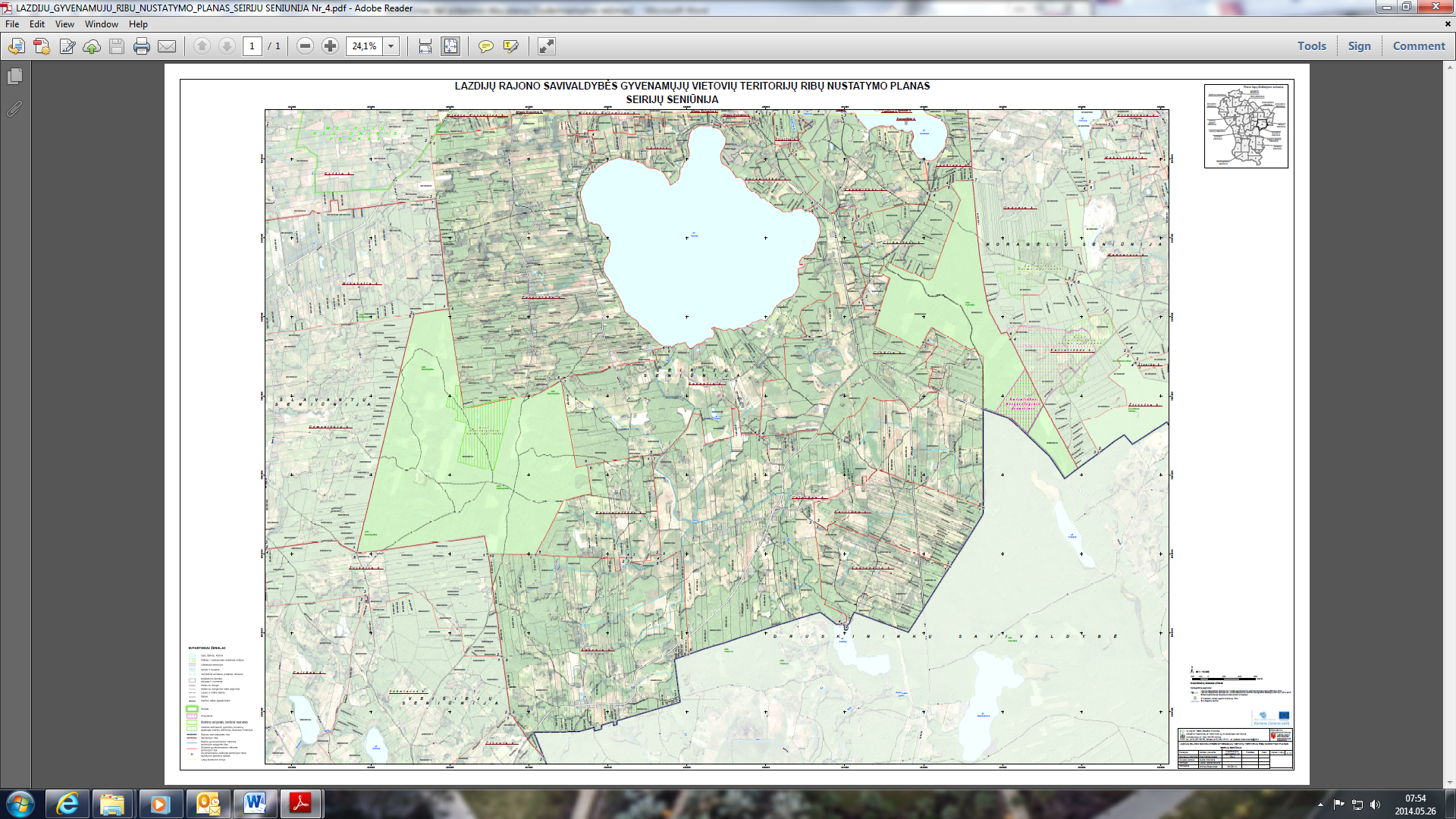 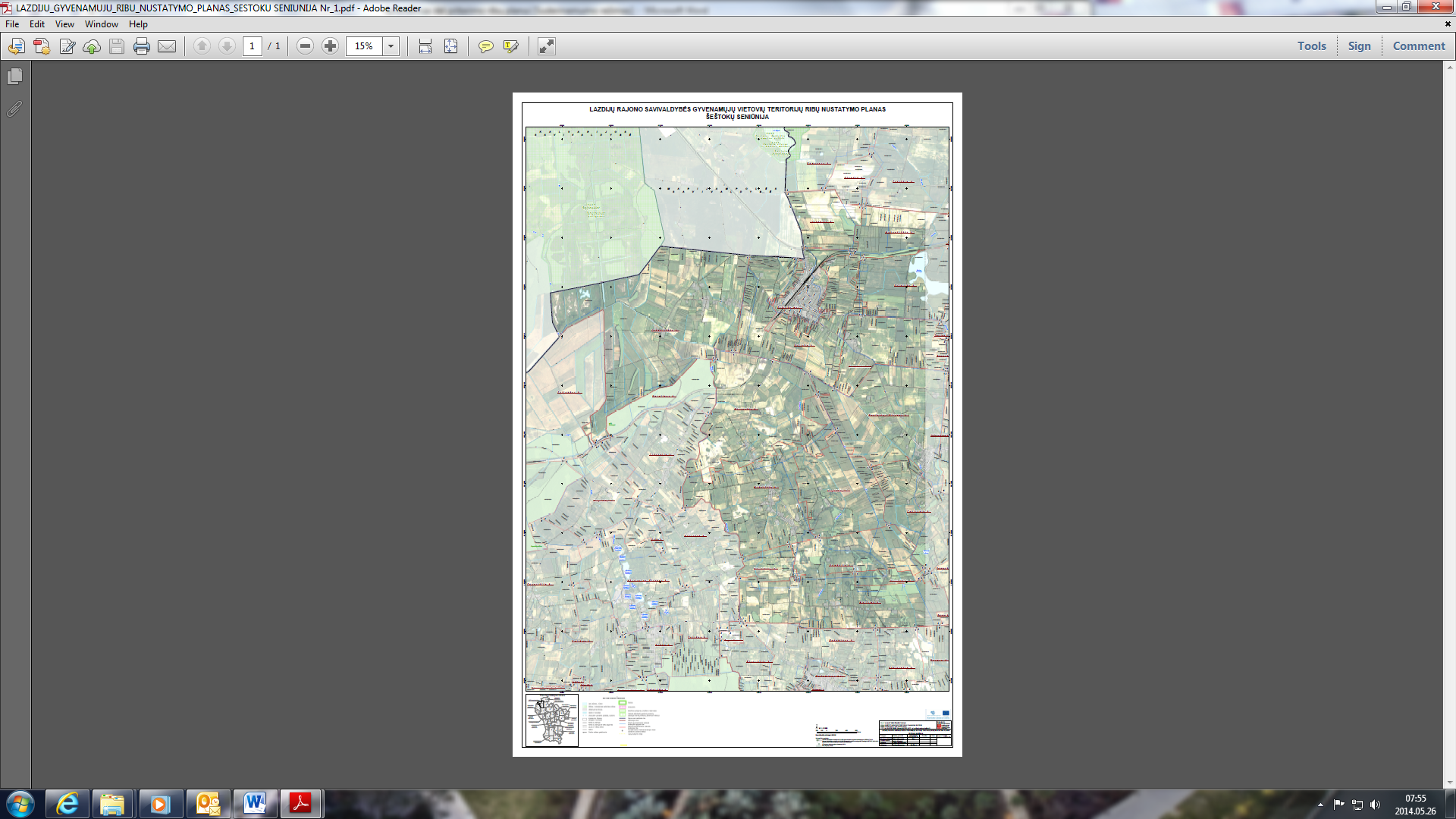 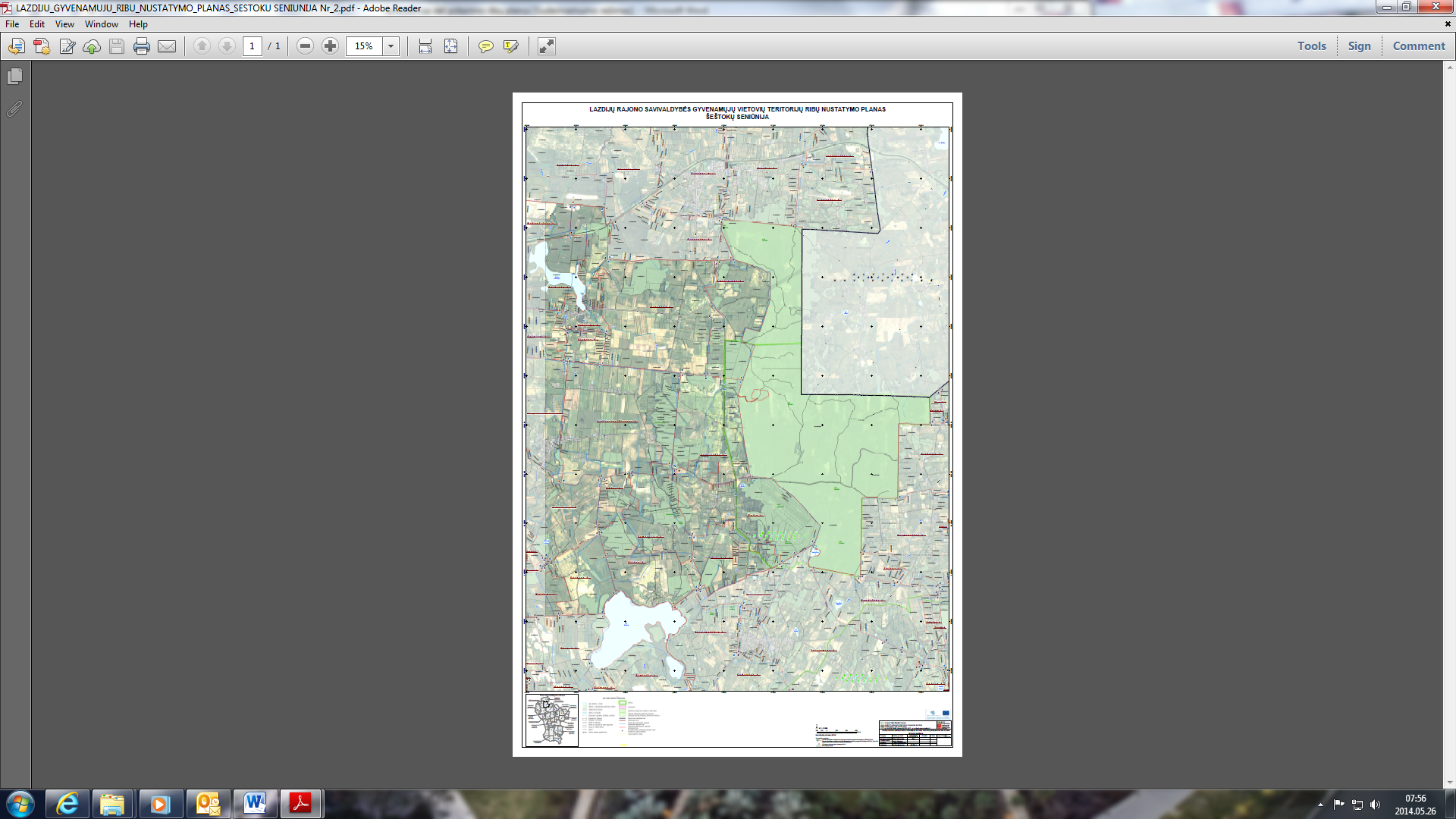 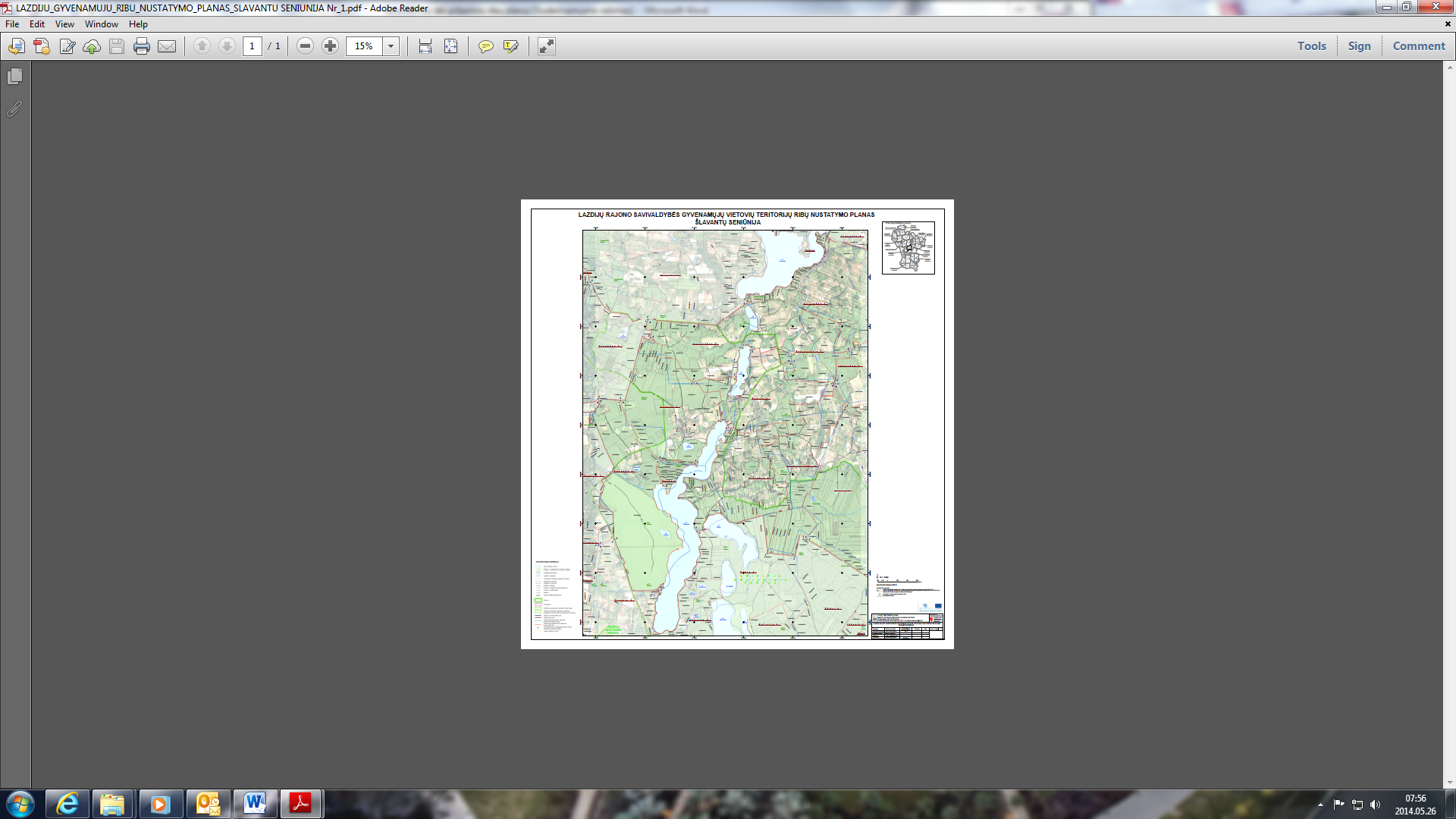 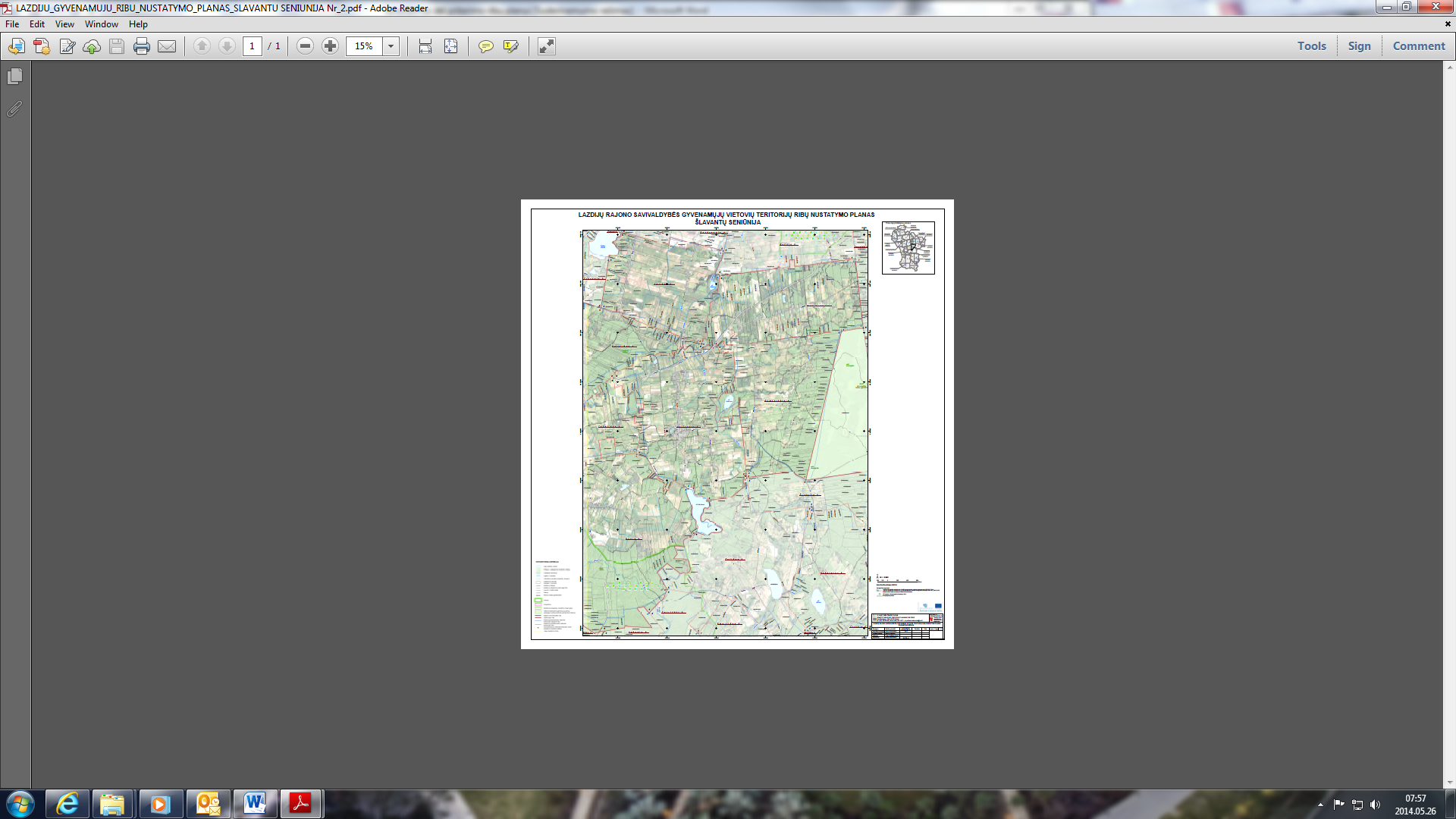 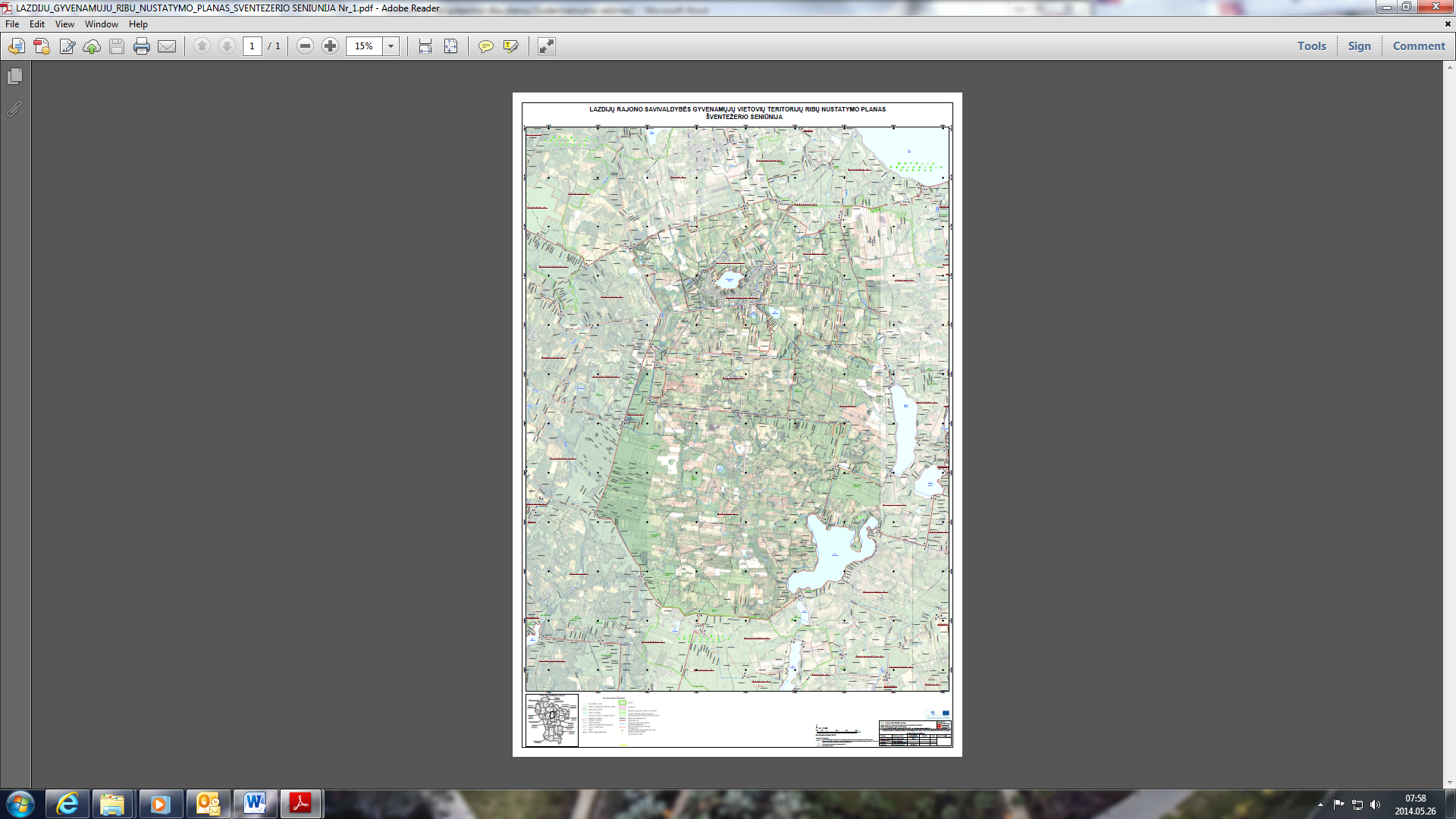 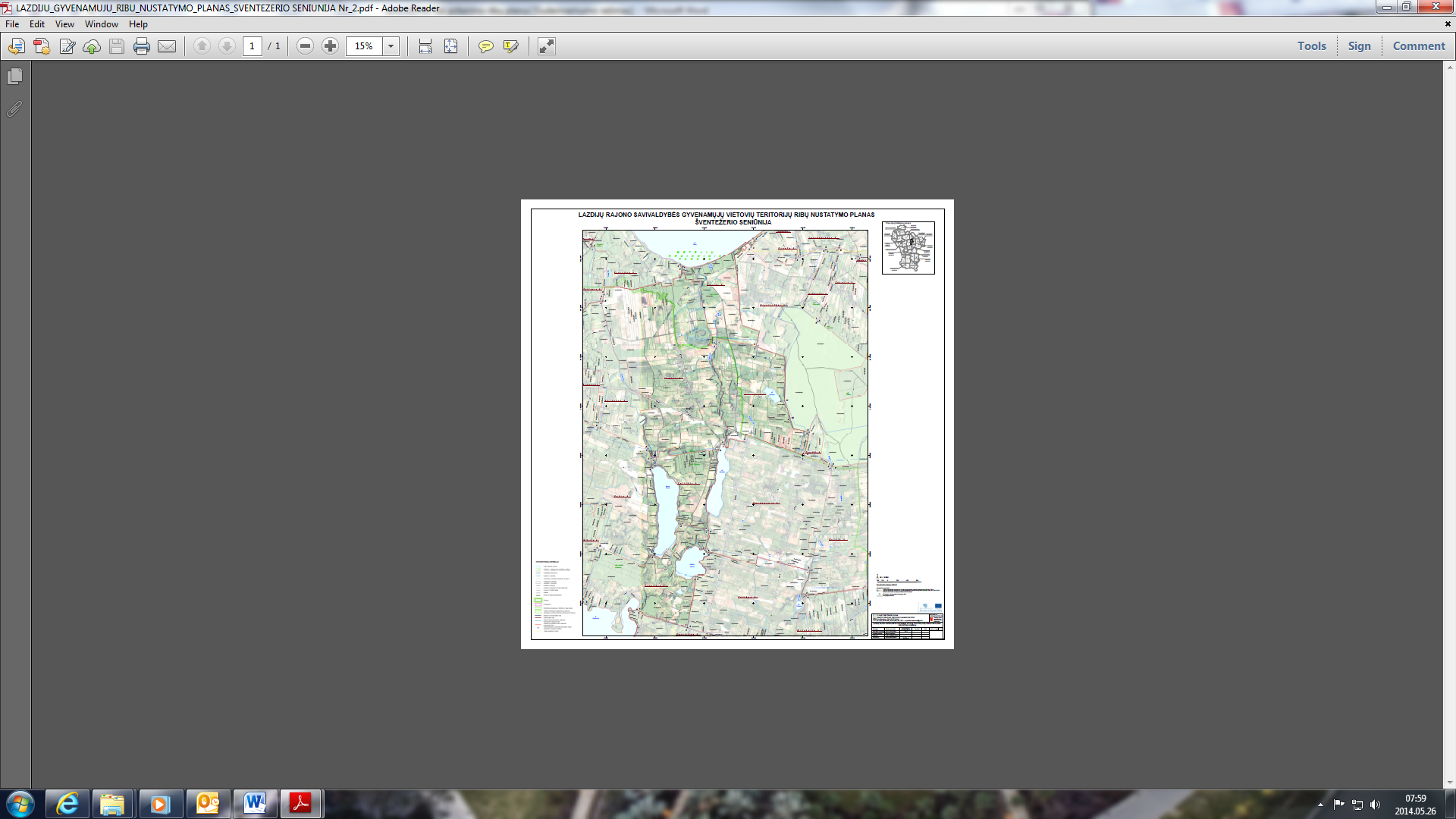 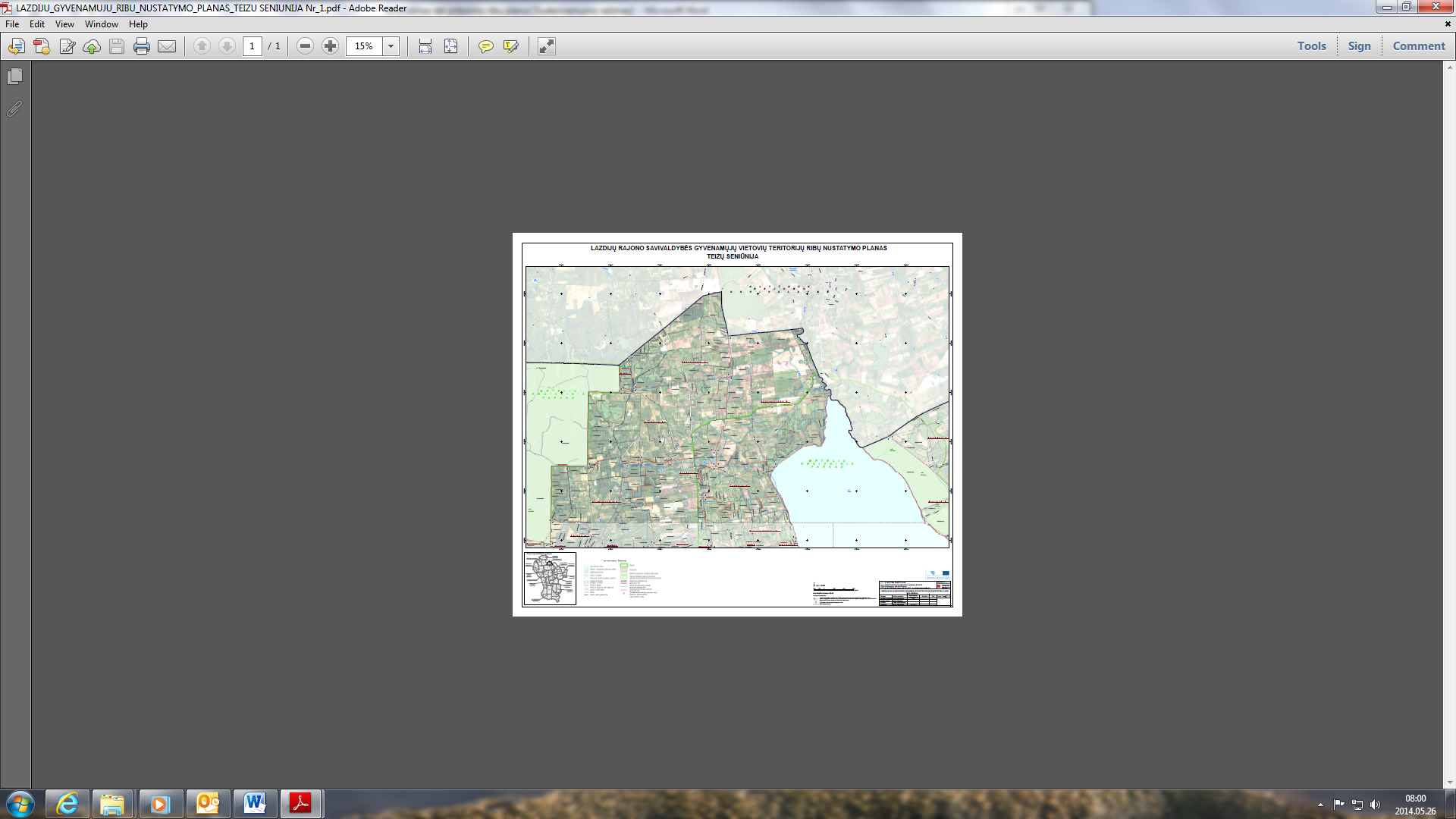 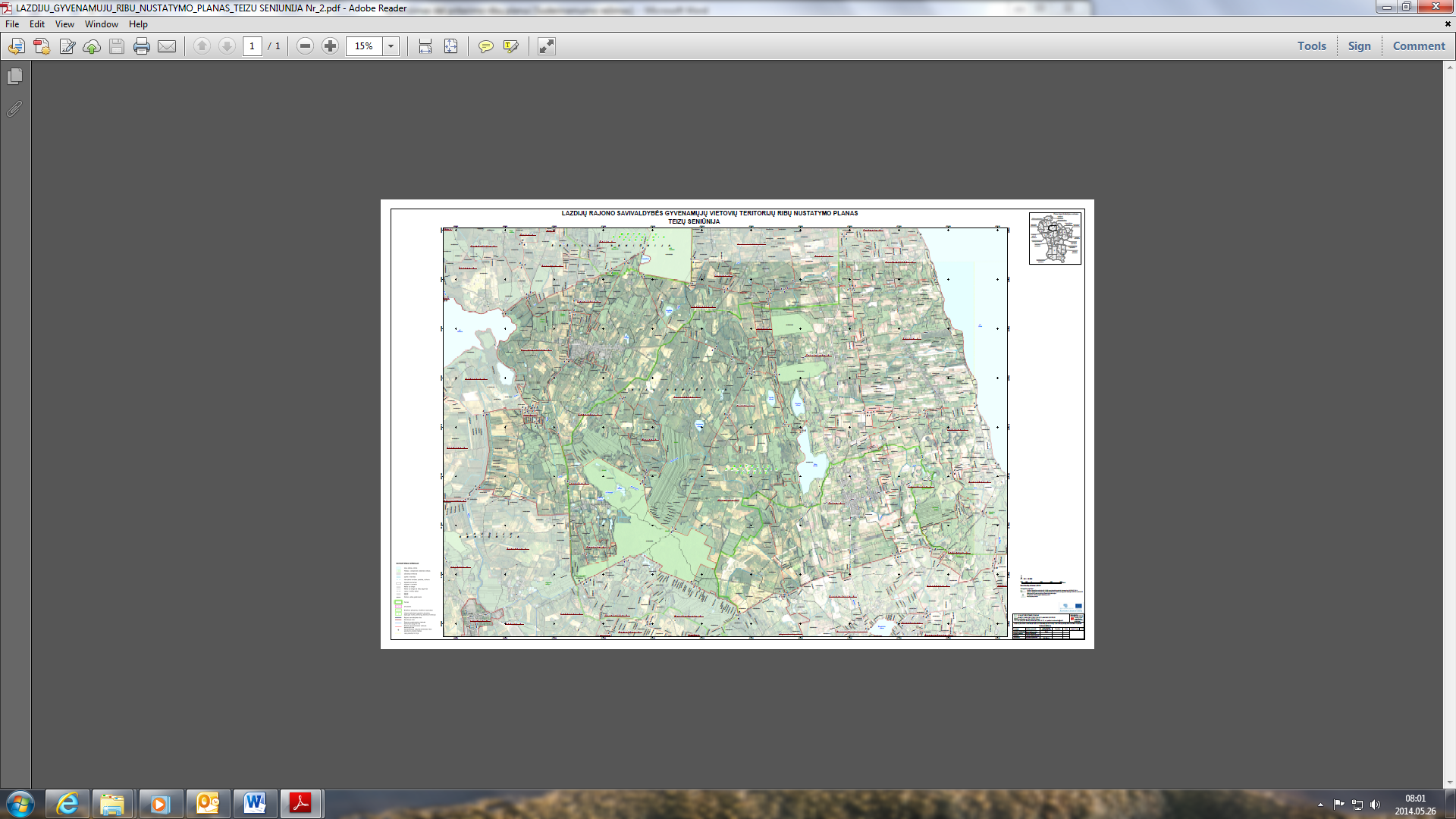 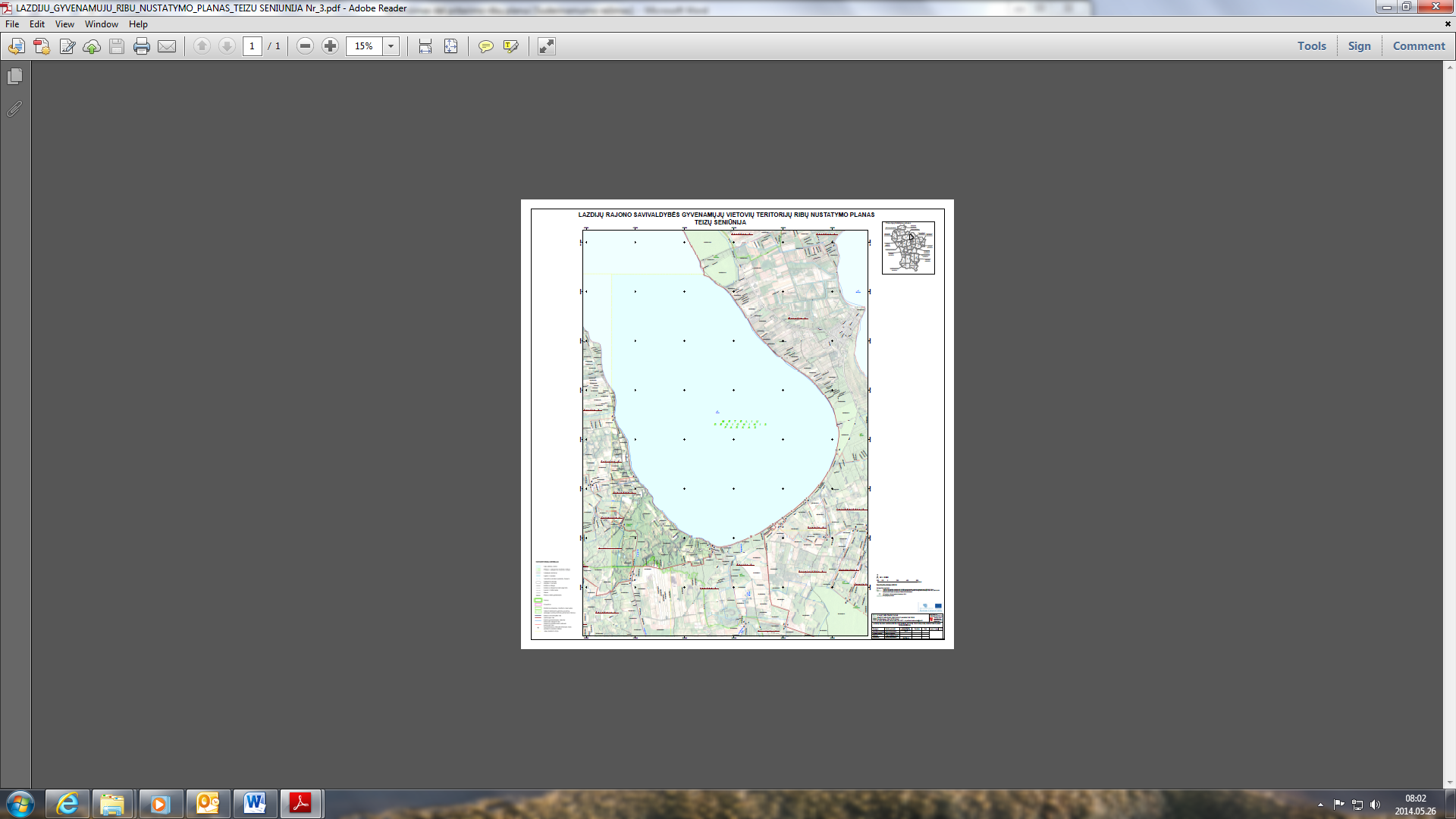 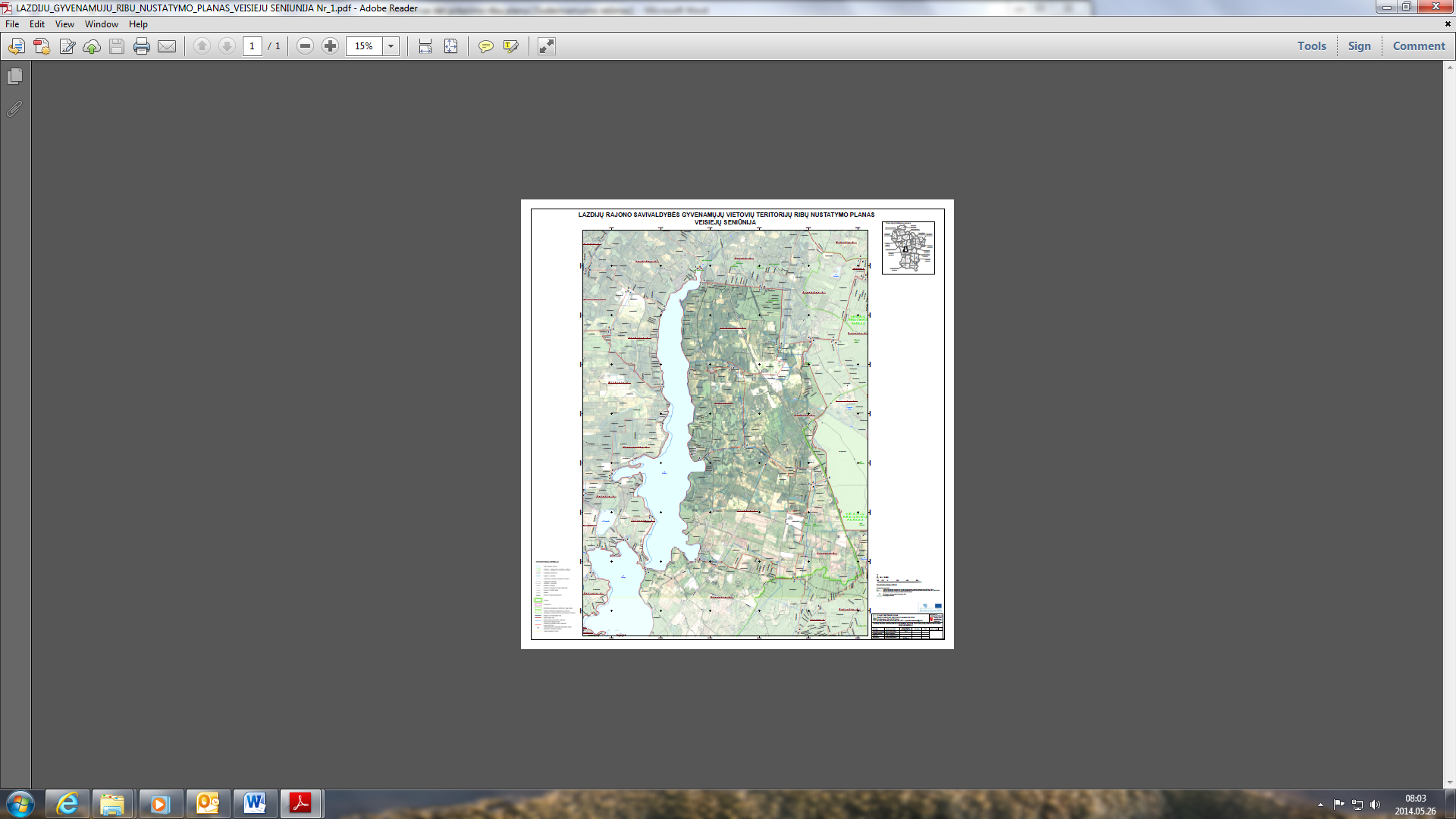 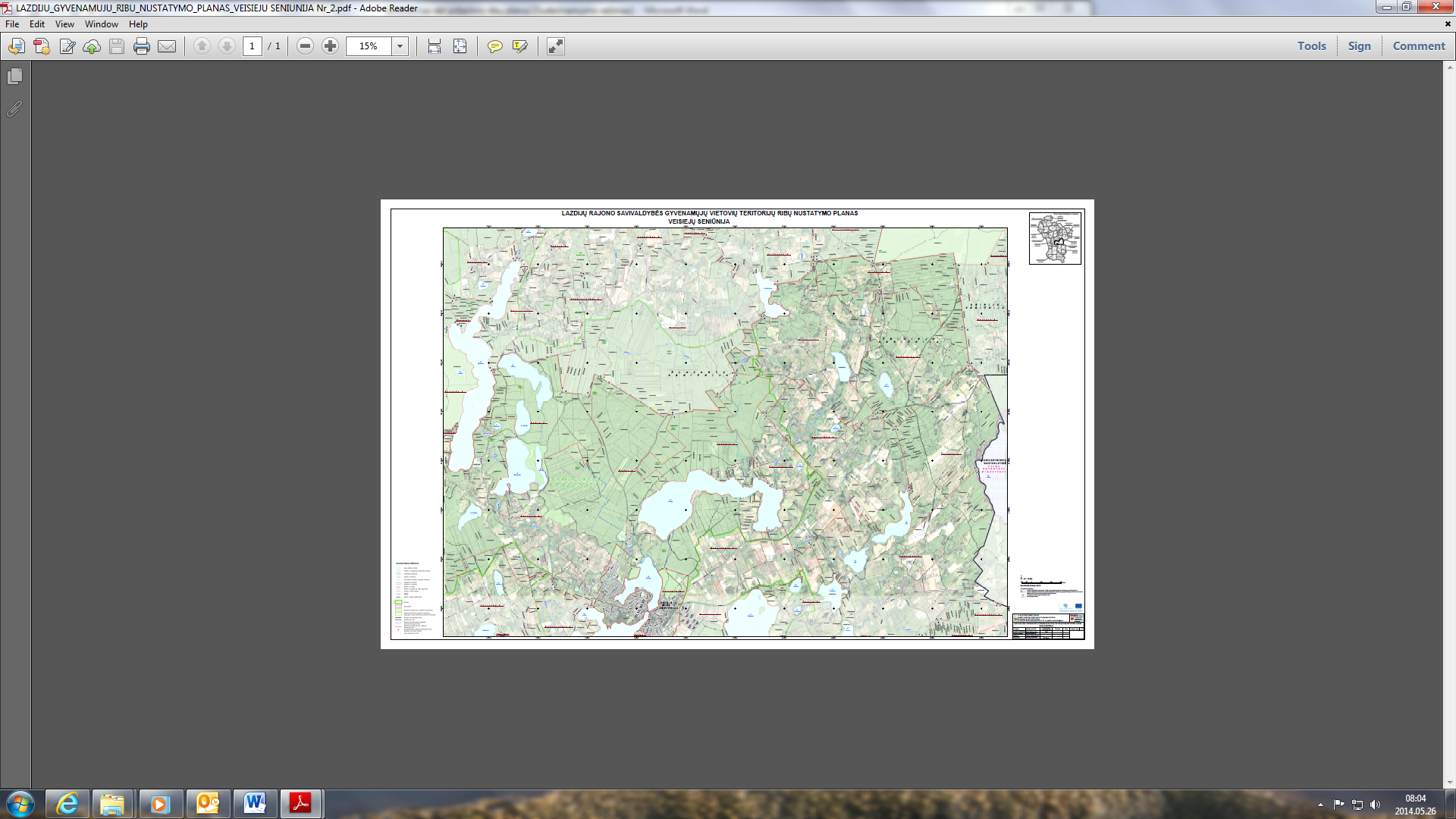 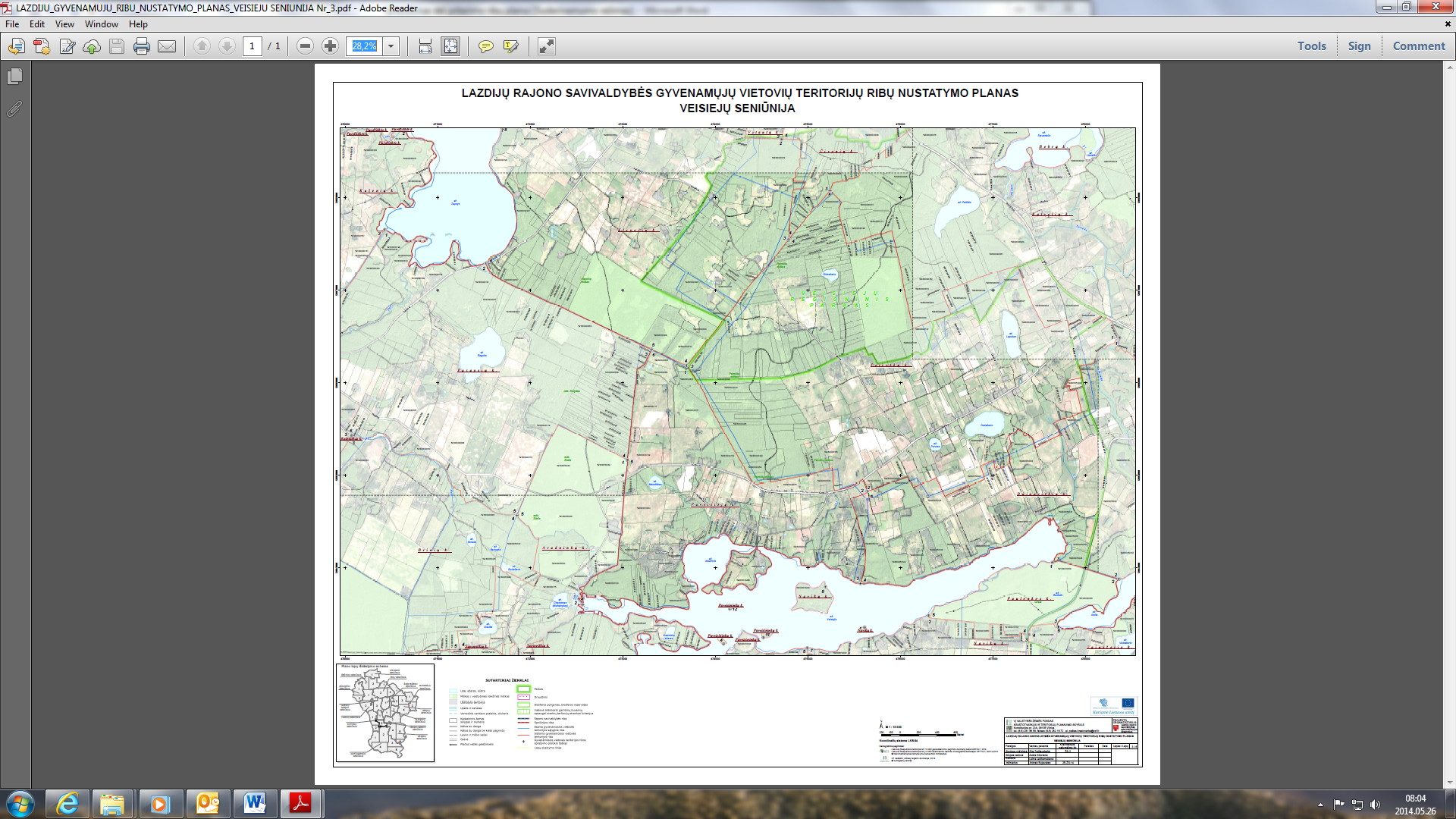 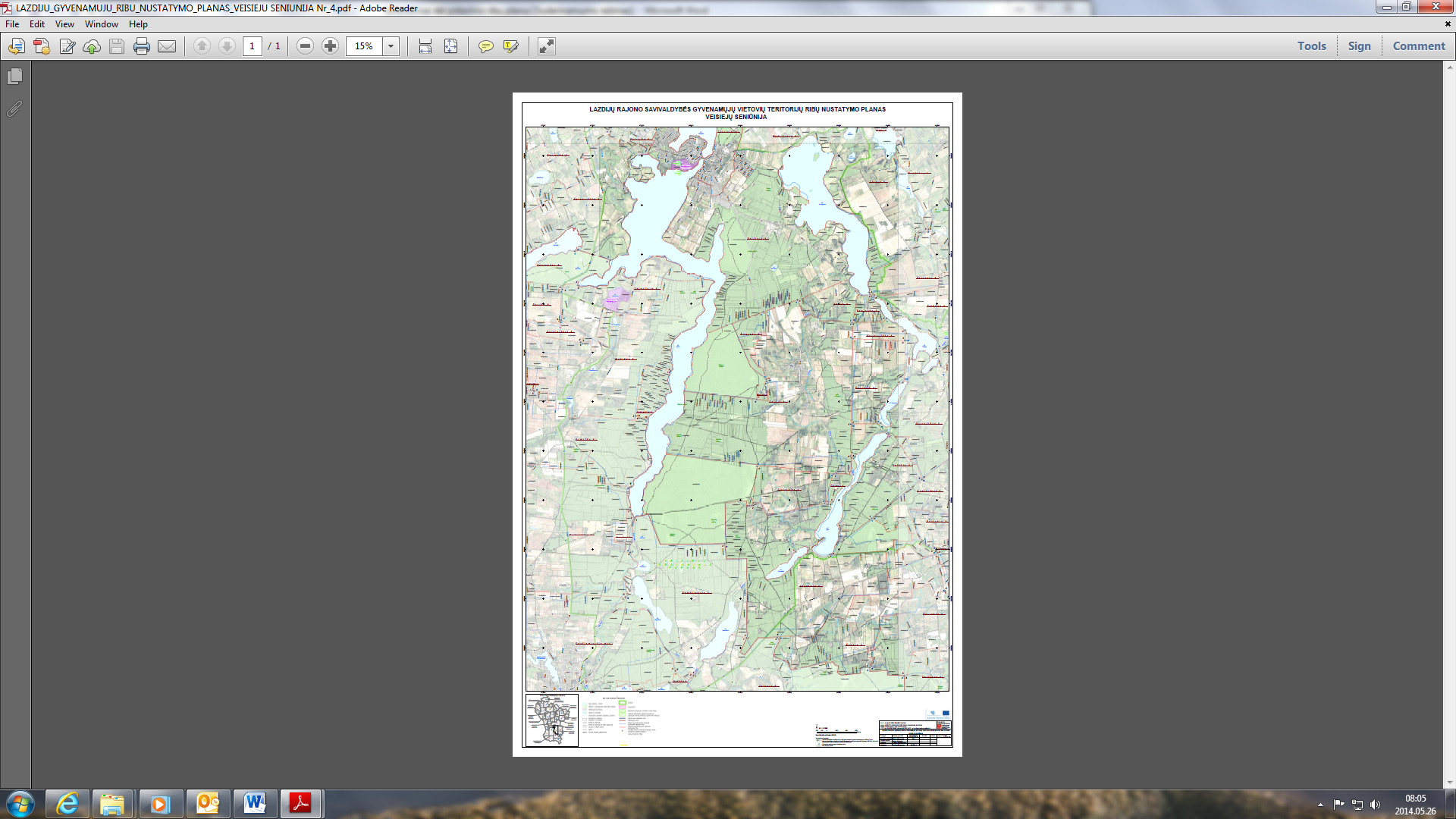 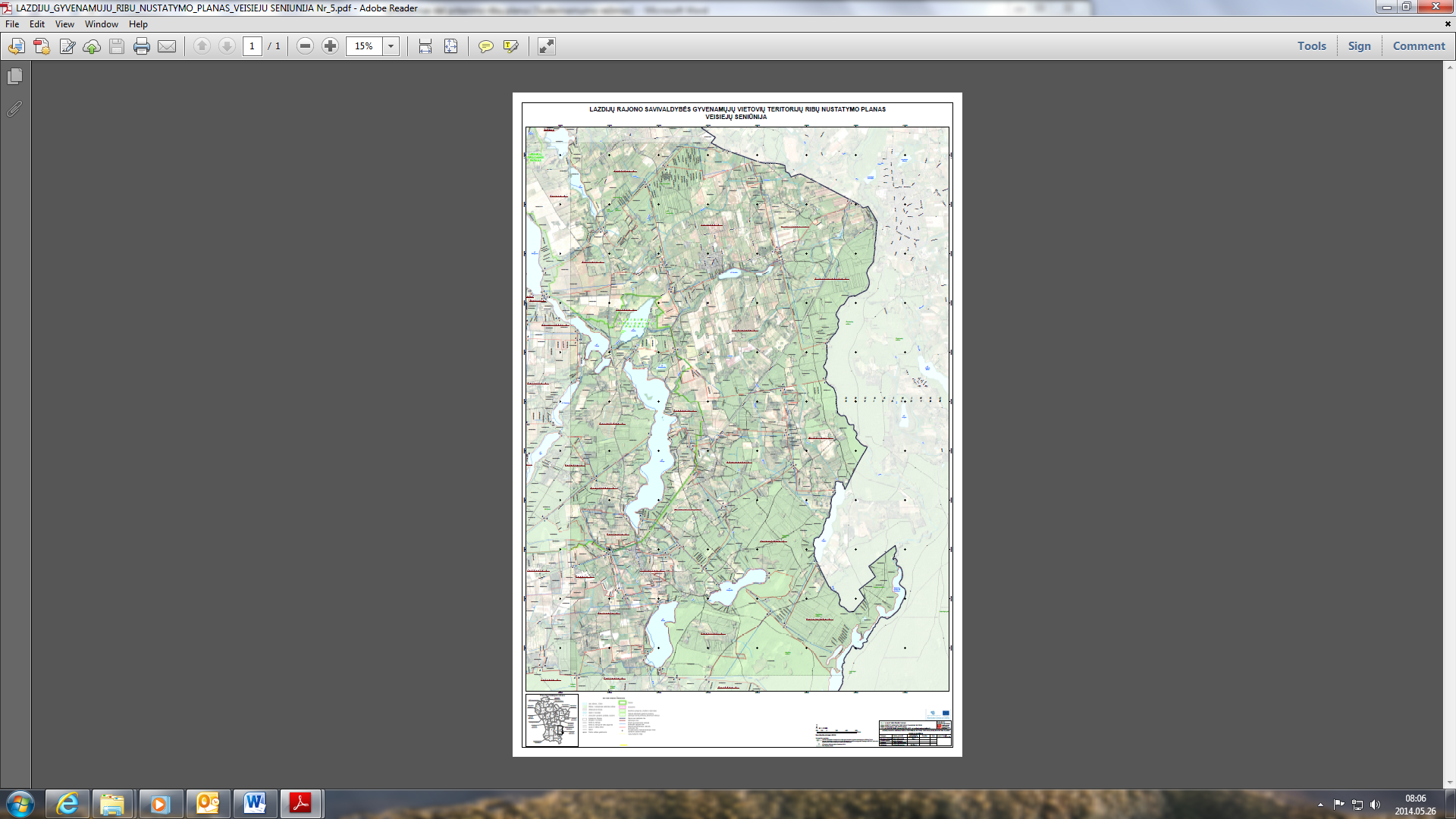 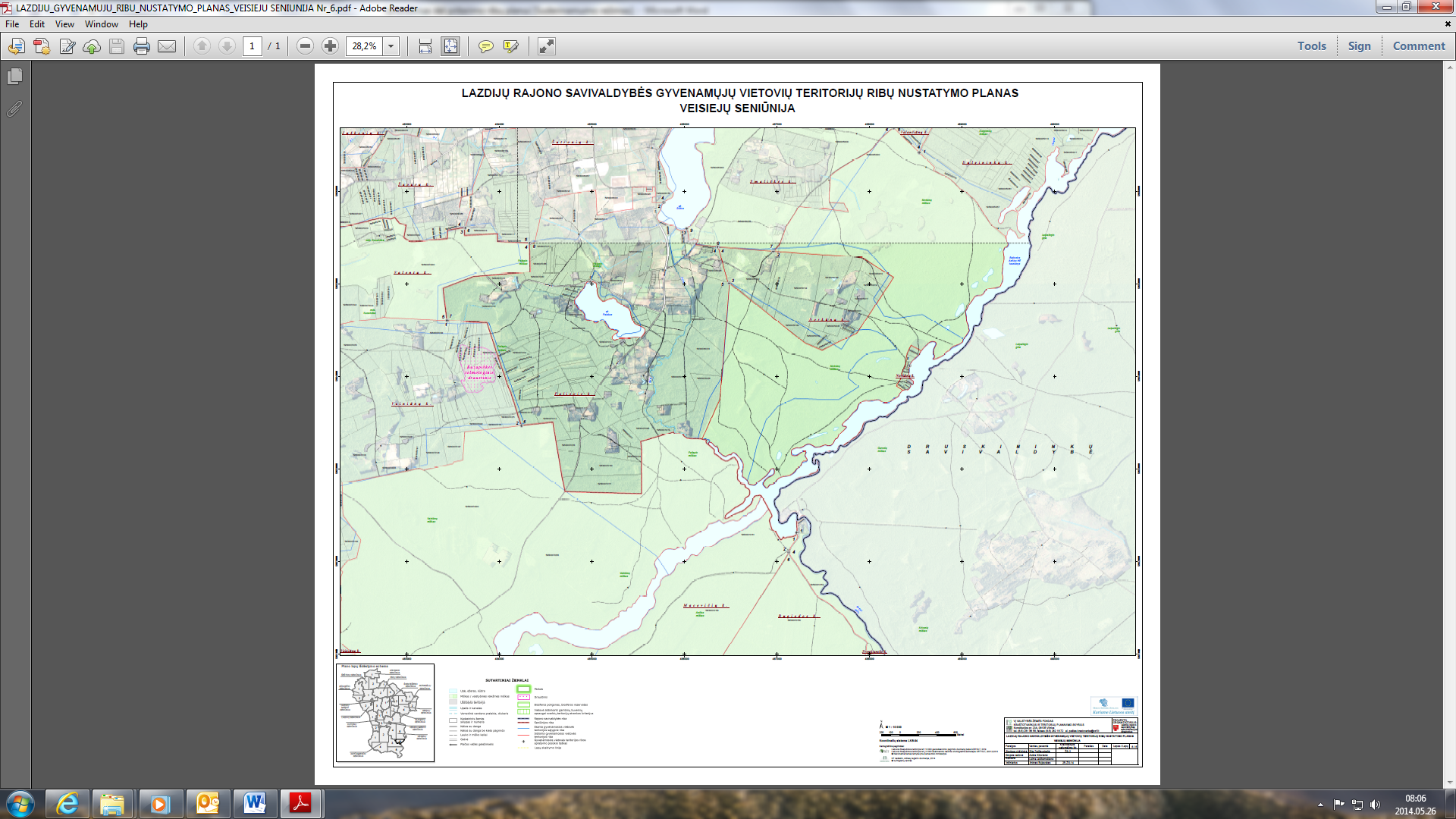 PRITARTA Lazdijų rajono savivaldybės tarybos 2014 m. gegužės      d. sprendimu Nr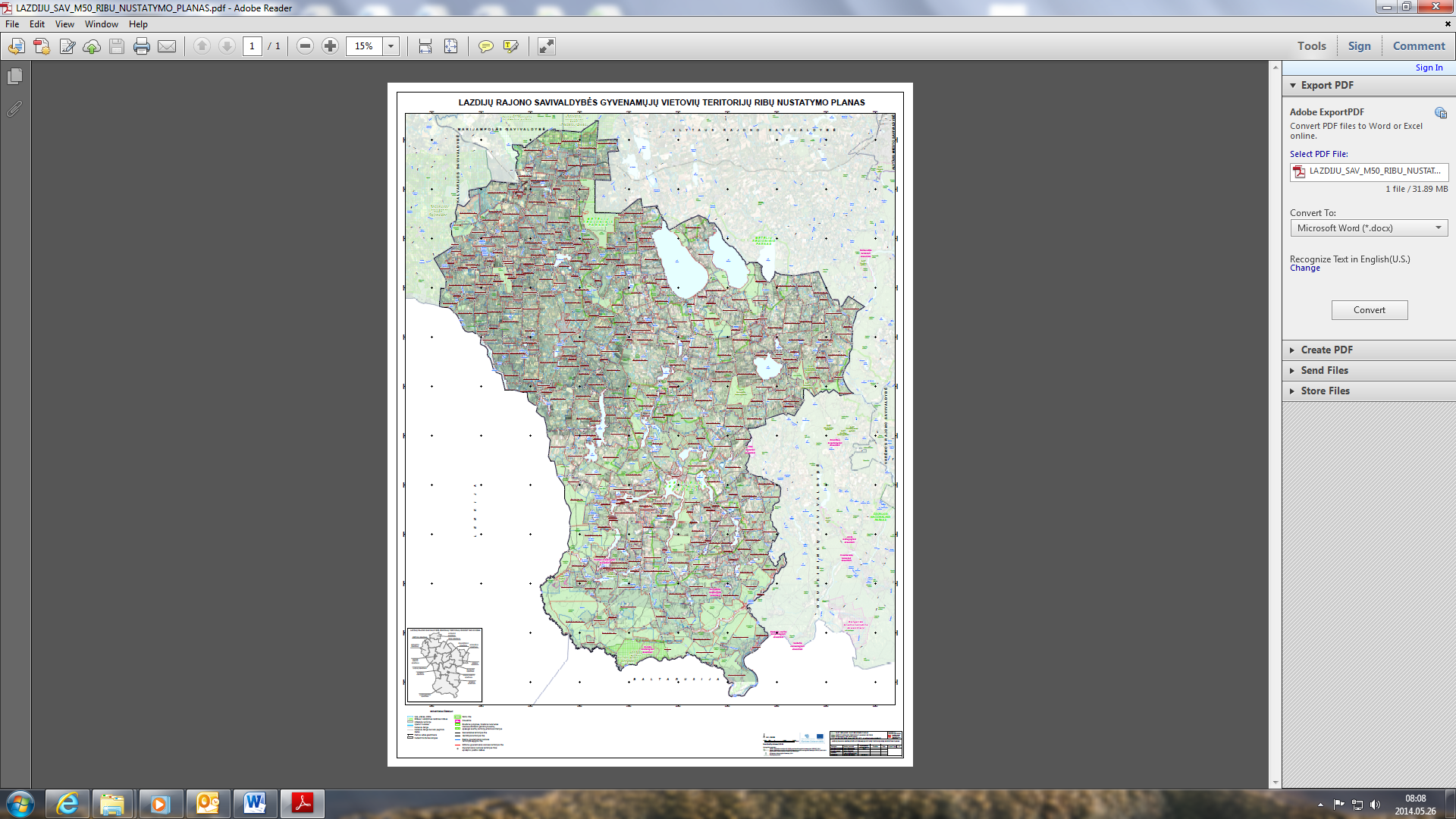 PRITARTA Lazdijų rajono savivaldybės tarybos 2014 m. gegužės      d. sprendimu Nr.